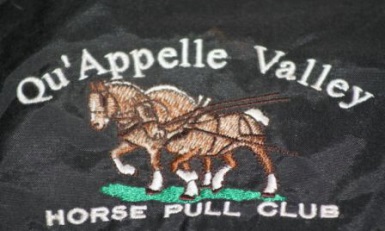 Qu’Appelle Valley Horse Pull Club
2016 Horse Pull Schedule“Preserving Our Draft Horse Heritage   By Moving ForwardOne Load At A Time”DateLocationTimeNotesJune 17Pilot Butte8:00pmJune 26Bell Barn IHJuly 3ArcolaJuly 6Weyburn12:00pmJuly 9Ogema2:00pmJuly 14,15,16CalgaryJuly 24MinotJuly 30-31Swan River, MBhttp://www.northwestroundup.ca/August 6Findlaterhttp://www.findlaterranchrodeo.com/August 6Nokomis6:00pmAugust 13Stockholm2:00pmAugust 14Robblin, MB12:30 MB Time Sept. 3Jack Grad’s9:00amFor more information call 306-536-6189 or e-mail   QVHPC@yahoo.caVisit our website at  http://qvhpc.yolasite.comFor more information call 306-536-6189 or e-mail   QVHPC@yahoo.caVisit our website at  http://qvhpc.yolasite.comFor more information call 306-536-6189 or e-mail   QVHPC@yahoo.caVisit our website at  http://qvhpc.yolasite.comFor more information call 306-536-6189 or e-mail   QVHPC@yahoo.caVisit our website at  http://qvhpc.yolasite.com